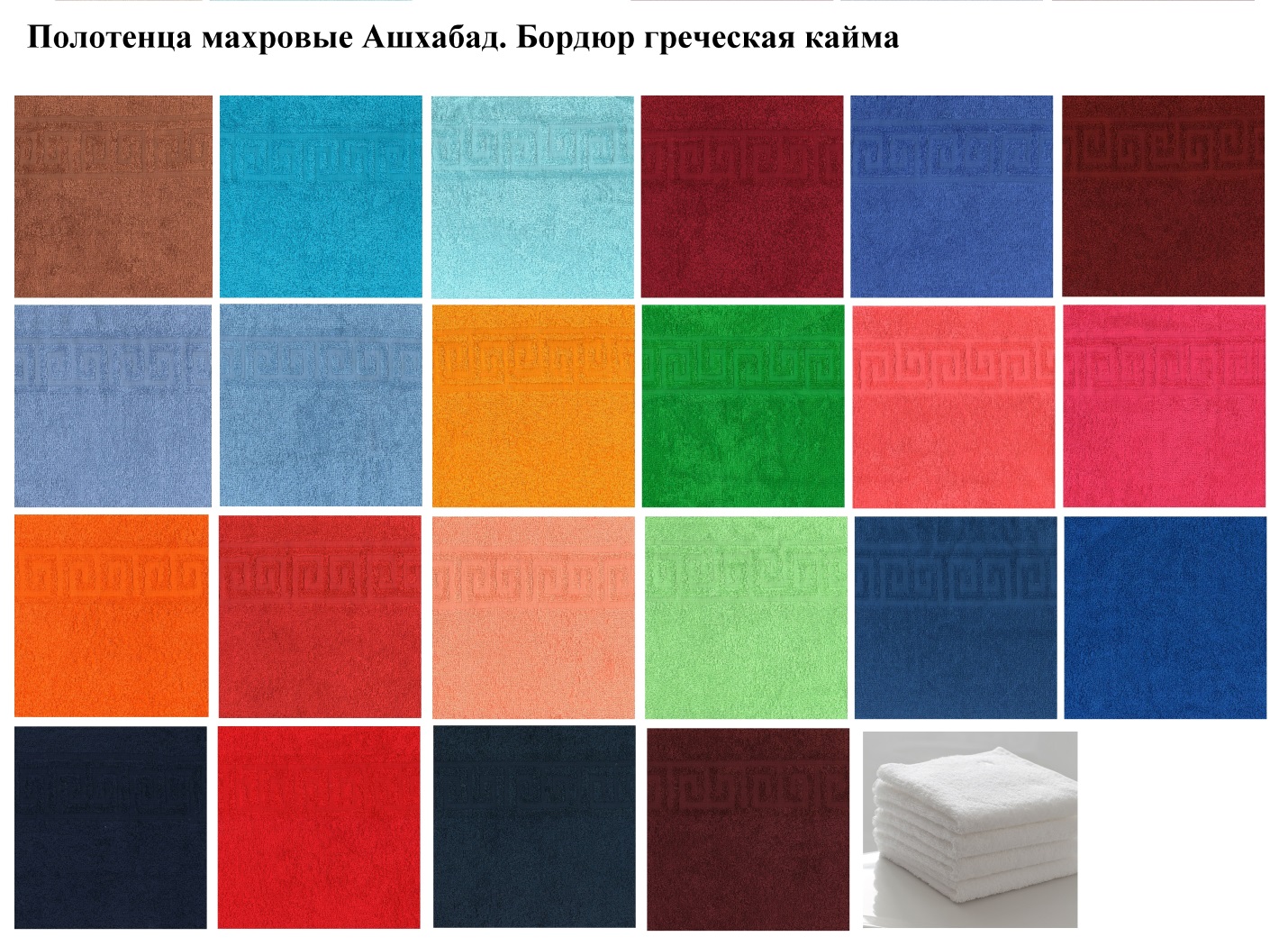 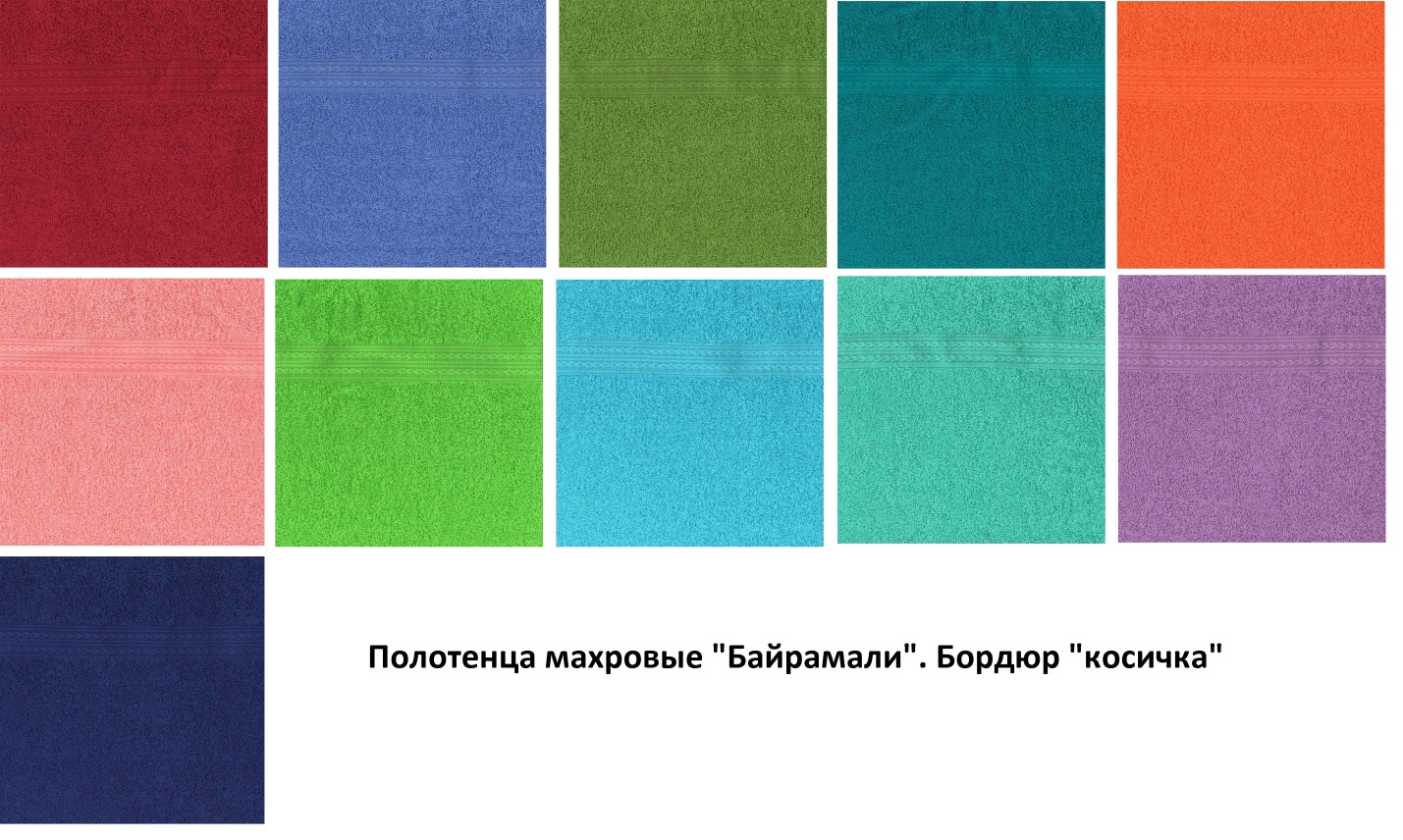 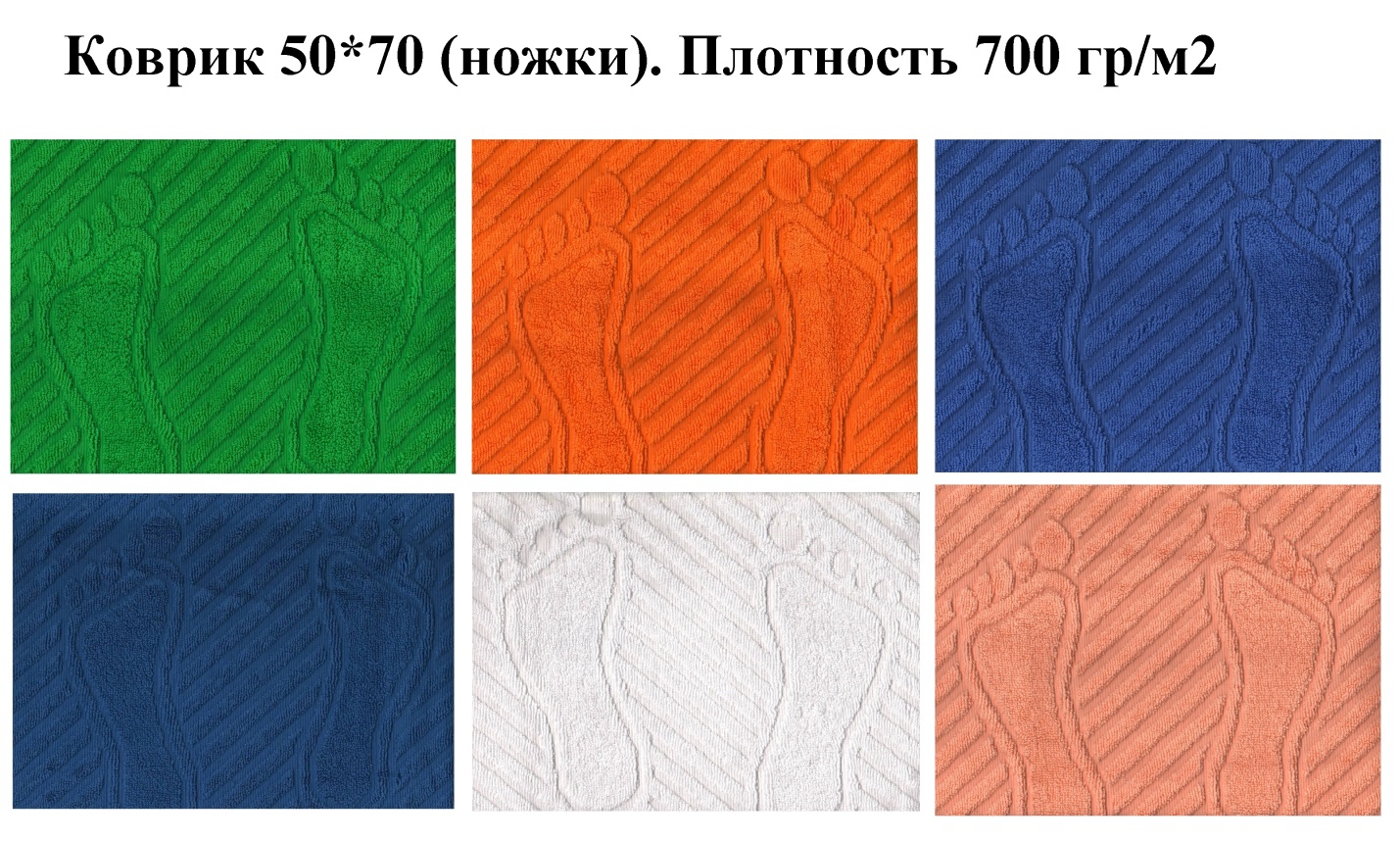 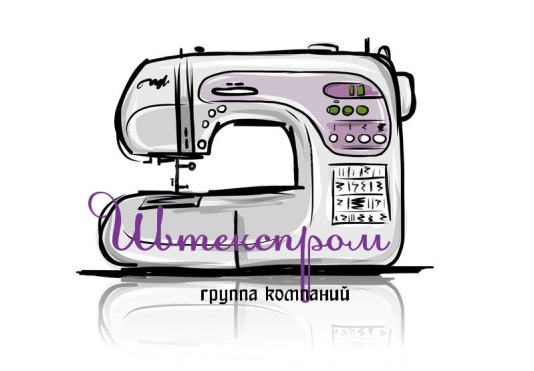 ООО Группа Компаний ИВТЕКСПРОМ                                                                                                                                                   Т/факс: (4932)344-615, 8-905-109-46-15                                                                                                                                                                                   сайт:ivteksprom.rue-mail: sale@ivteksprom.ruКонтактное лицо: ЕвгенияПОЛОТЕНЦА ТУРКМЕНИСТАНПОЛОТЕНЦА ТУРКМЕНИСТАНПОЛОТЕНЦА ТУРКМЕНИСТАНПОЛОТЕНЦА ТУРКМЕНИСТАНПОЛОТЕНЦА ТУРКМЕНИСТАНПолотенца махровые "Ашхабад" Гладкокрашеные (бордюр "греческая кайма")Полотенца махровые "Ашхабад" Гладкокрашеные (бордюр "греческая кайма")Полотенца махровые "Ашхабад" Гладкокрашеные (бордюр "греческая кайма")Полотенца махровые "Ашхабад" Гладкокрашеные (бордюр "греческая кайма")Полотенца махровые "Ашхабад" Гладкокрашеные (бордюр "греческая кайма")размерплотностьв кипецена за шт.цена от кипы40х70 (40х65)430 г/м2200 шт.786250х90 (50*85)430 г/м2125 шт.1259970х140 (70*135)430 г/м260 шт.272216100х180400 г/м230 шт.498416Простыня 155х200380 г/м220 шт.865756Простыня 190х200380 г/м215 шт.1035924Коврик 50х70 (ножки)700 г/м2100 шт.176133Отбеленные (без бордюра) 450 г/м2Отбеленные (без бордюра) 450 г/м2Отбеленные (без бордюра) 450 г/м2Отбеленные (без бордюра) 450 г/м2Отбеленные (без бордюра) 450 г/м2размерплотностьв кипецена за шт.цена от кипы40х70450 г/м2150 шт.957250*70450 г/м2170 шт.9050х100450 г/м2100 шт.16912270х140450 г/м250 шт.332250Отбеленные (без бордюра) 500 г/м2Отбеленные (без бордюра) 500 г/м2Отбеленные (без бордюра) 500 г/м2Отбеленные (без бордюра) 500 г/м2Отбеленные (без бордюра) 500 г/м2размерплотностьв кипецена за шт.цена от кипы40х70500 г/м2150 шт.977750*90500 г/м2100 шт.10750х100500 г/м2100 шт.17313570х140500 г/м250 шт.346264Гладкокрашеные (без бордюра) 550 г/м2Гладкокрашеные (без бордюра) 550 г/м2Гладкокрашеные (без бордюра) 550 г/м2Гладкокрашеные (без бордюра) 550 г/м2Гладкокрашеные (без бордюра) 550 г/м2размерплотностьцена за шт.цена от кипы40*70 косичка550 г/м28550*110 синий550 г/м2187Полотенца махровые "Байрамали" Гладкокрашеные (бордюр "косичка")Полотенца махровые "Байрамали" Гладкокрашеные (бордюр "косичка")Полотенца махровые "Байрамали" Гладкокрашеные (бордюр "косичка")Полотенца махровые "Байрамали" Гладкокрашеные (бордюр "косичка")Полотенца махровые "Байрамали" Гладкокрашеные (бордюр "косичка")размерплотностьв кипецена за шт.цена от кипы40х70425 г/м2200 шт.766250х90425г/м2100 шт.1209970х140425 г/м250 шт.278216100х180420 г/м230 шт.495390Простыня 150х210425 г/м220 шт.822696Простыня 180х200425 г/м215 шт.988829Махровые изделияМахровые изделияМахровые изделияМахровые изделияМахровые изделиянаименованиеплотностьразмерцена за шт.цена от 10 шт.Халат махровый женский380 г/м2Размер 42-5212001095Халат махровый женский380 г/м2Размер 54-5612401130Халат махровый женский380 г/м2Размер 58-6012501140Халат махровый женский380 г/м2Размер 62-6413451225Халат махровый мужской380 г/м213101192Набор для сауны мужской380 г/м2455397Набор для сауны женский380 г/м2529465Полотенца вафельные 